Пояснительная записка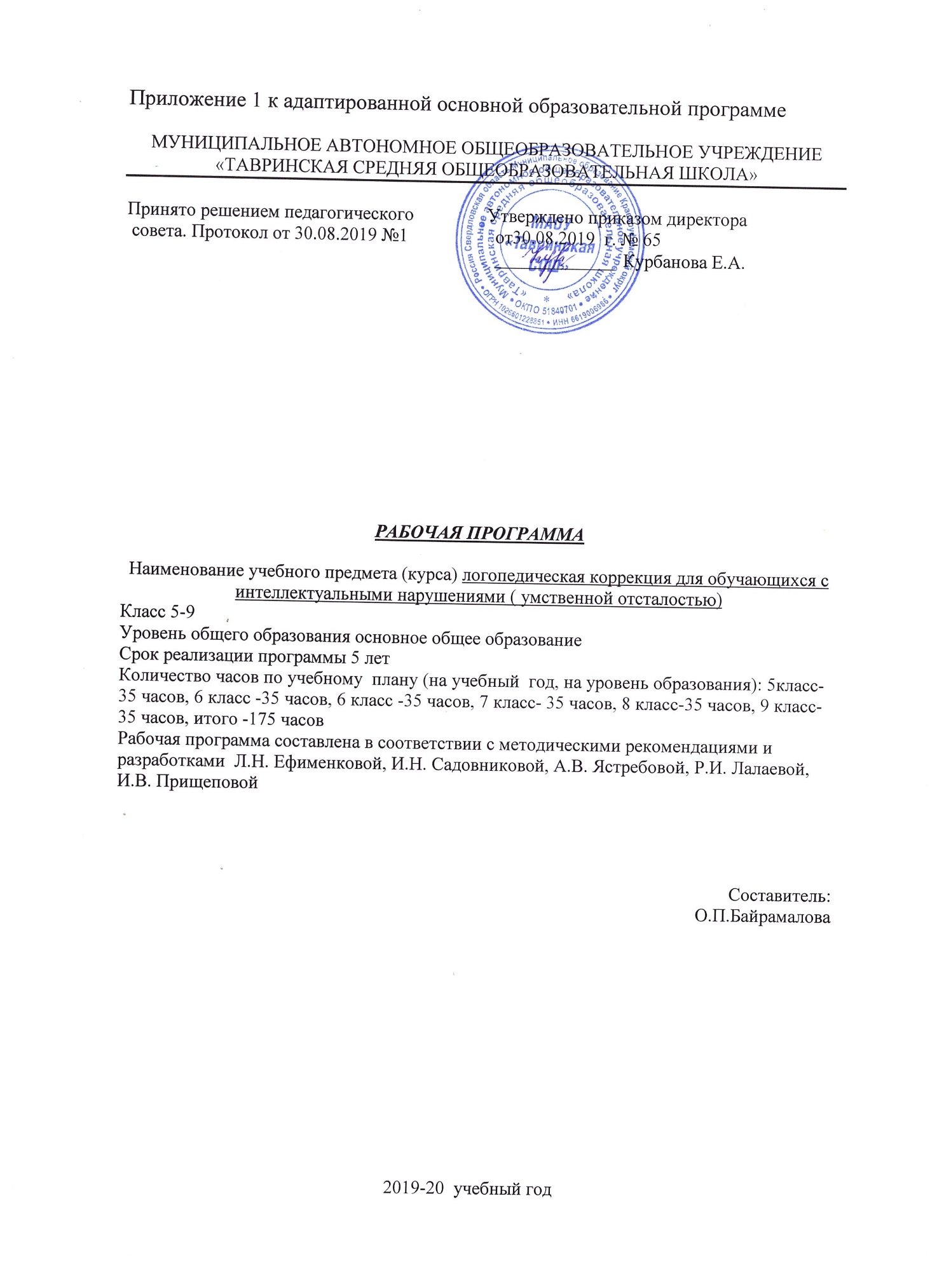 Программа составлена в соответствии с государственными стандартами обучения чтению и русскому языку в начальной школе. Она учитывает особенности  и структуру речевого дефекта и отражает современные подходы к исправлению нарушений письменной речи. В программе нашли отражение работы Л.Н. Ефименковой, И.Н. Садовниковой, Р.И. Лалаевой, А.В. Ястребовой,  Т.П. Бессоновой, Л.Г. Парамоновой, А.Н. Корневым, И.В. Прищеповой.Планируемые результаты коррекционно-развивающего воздействия.К концу 5 класса обучающиеся должны знать:- алфавит, признаки гласных и согласных звуков; ^ словарь, обобщающие понятия по основным лексическим темам;- четко знать, определять и называть временные и пространственные представления;- правила переноса слов, проверки сомнительных согласных, безударных гласных, состав слова.Уметь:- четко произносить в речи все звуки;- анализировать слова по звуковому составу (выделять и дифференцировать звуки, - устанавливать последовательность звуков в слове).- различать звуки и буквы, гласные - согласные, звонкие - глухие, оптически сходные, твердые - мягкие, аффрикаты; - подбирать группы родственных слов (несложные случаи);- разбирать слова по составу;- строить простое распространенное предложение, устанавливать связь между словами по вопросам;- правильно пользоваться предлогами, различать приставки и предлоги; ^ владеть практическими способами словообразования и словоизменения; ^ выделять имя существительное как часть речи.К концу 6 класса обучающиеся должны знать:- правильное название букв алфавита;- части речи;состав слова.	Уметь:- полноценно разбираться в звуковом составе слова, используя навыки анализа и синтеза;- читать правильно, осознанно, выразительно целыми словами, используя логические ударения, читать «про себя»;-выделять главную мысль; - пересказывать полно и выборочно по плану; - подбирать группы родственных слов;- различать части речи;- строить и распространять простые предложения и предложения с однородными членами;- образовывать слова с помощью приставок и суффиксов;- различать предлоги и приставки; устанавливать причинно-следственные связи; ^ выделять предложения из сплошного текста; ^ составлять предложения из слов, словосочетаний;- письменно отвечать на вопросы;- работать с деформированным текстом.К концу 7 класса обучающиеся должны знать:- понятия: простое и сложное предложение, однородные члены предложения, сложные предложения с союзами;- части речи. Уметь:- различать члены предложения,- дифференцировать предложения простые и сложные; г писать под диктовку текст, применять правило проверки написания слов;- писать слова с непроверяемыми гласными и согласными в корне слова, сложные слова с соединительными гласными;- уметь выделять имя существительное, глашл, имя прилагательное, местоимение как часть речи.К концу 8 класса обучающиеся должны знать:- особенности однородных членов предложения, постановка запятой между ними;- правила пунктуации в сложных предложениях без союзов и с союзами И, А, НО;- части слова; правила правописания;- способы образования сложных слов;- главные и второстепенные члены предложения; роль главных членов предложения; особенности распространенных и нераспространенных предложений. Особенности однородных членов; правила постановки запятой в предложении с однородными членами; выделение знаками обращения в предложении; правила постановки запятой в сложных предложениях без союзов и с союзами; виды предложений по интонации;Уметь:- отличать простое предложение от сложного; выделять в предложении главные и второстепенные члены; распознавать однородные члены в предложении, соблюдать интонацию перечисления; применять правила постановки запятой в сложных предложениях без союзов и с союзами;- разбирать слова по составу, подбирать однокоренные слова;- образовывать слова с помощью приставок и суффиксов;- применять правила правописания при письме;- образовывать сложные слова при помощи соединительных гласных О иЕ;- составлять текст, отражающий содержание картины; правильно строить предложения.К концу 9 класса обучающиеся должны знать:- виды предложений по интонации; особенности однородных членов предложения, постановка запятой между ними; правила пунктуации при обращении; в сложных предложениях без союзов, с союзами И, А, НО; с союзными словами ЧТО, ЧТОБЫ, ГДЕ, КОГДА;- группы гласных и согласных; парные звонкие и глухие согласные; непарные согласные; правила написания мягкого и твердого знаков в словах; правила правописания ударных и безударных гласных, парных звонких и глухих согласных, непроизносимых согласных в корне слова; способы проверки слов;- главные и второстепенные члены предложения; роль главных членов предложения; особенности однородных членов; правила постановки знаков препинания при однородных членах, при обращении, в сложных предложениях с союзом и без союза, при оформлении прямой речи.Уметь:- определять границы предложений; ставить нужные знаки препинания в конце предложения;- распознавать однородные члены в предложении, соблюдать интонацию перечисления;- распознавать обращения в предложении, выделять их запятыми;- приметать правила постановки запятой в сложных предложениях без союзов, с союзами и союзными словами;- проверять написание слов с парными звонкими и глухими согласными в корне; распознавать в словах проверяемые и непроверяемые безударные гласные в корне и подбирать проверочные слова, сравнивать написание корта в проверочном и проверяемом словах; отличать разделительный мягкий от разделительного твердого знака.Содержание программы.Коррекция нарушений чтения и письма.	Коррекционная работа на лексическом уровне, восполнение лексических средств языка.1.Обследование учащихся.2. Повторение изученного в предыдущих классах:развитие языкового анализа и синтеза,формирование фонематического восприятия (дифференциация фонем),устранение оптической дислексии и дисграфии,устранение семантической дислексии,Практическое овладение навыками образования слов при помощи суффиксов и адекватного их употребления, образование имен существительных, и прилагательных, дифференциация возвратных и  невозвратных глаголов.Коррекционная работа на синтаксическом уровнеразвитие языкового анализа и синтеза,устранение оптической дислексии и дисграфии,устранение семантической дислексии, образование слов при помощи приставок и суффиксов,корень слова, родственные слова.Овладение навыком подбора многозначных слов, антонимов, синонимов и способов их употребления.Понятие о предлогах и способах их использования, дифференциация предлогов и приставок. Предлоги: В, НА, ПОД, ИЗ-ПОД, С, ИЗ, ЗА, ИЗ-ЗА, ПЕРЕД, МЕЖДУ, ВОЗЛЕ, ОКОЛО, К, ОТ, ПО.Практическое усвоение словосочетаний. Словосочетание и предложение. Согласование слов в числе. Согласование слов в роде.Словосочетания, образованные по способу управления (винительный падеж, родительный падеж, дательный падеж, предложный падеж, творительный падеж). Закрепление падежных форм.Совершенствование связной речи.Тематическое планирование коррекционной работы 5 класса - 35 часов в годТематическое планирование коррекционной работы 6 класса - 35 часов в годТематическое планирование коррекционной работы 7 класса -35 часов в годТематическое планирование коррекционной работы 8 класса - 35 часов в годТематическое планирование коррекционной работы 9 класса – 35 часов в год№ п/пТема занятияКоличество часовЛогопедическое обследование1Логопедическое обследование1 Понятие о предложении.1Простое предложение.1Знаки препинания в конце предложения.1Простое распространенное предложение.1Согласование слов в предложении.1Предлоги.1Корень слова. Родственные слова.1Сложные слова.1Приставка. Образование слов при помощи приставок.1Суффикс.  Суффиксальное образование слов.1Окончание в словах.1Закрепление темы «состав слова».1Ударение. Роль ударения. Проверяемые безударные гласные в корне слова.1Гласные после шипящих и Ц.1Парные звонкие и глухие согласные в слабых позициях ( на конце и в середине слова)1Твёрдые и мягкие согласные. Обозначение мягкости согласных двумя способами: гласными второго ряда и мягким знаком.1Разделительный мягкий знак.1Непроизносимые согласные.1Двойные согласные.1Предложение: Словосочетание и предложение.1Работа с деформированным предложением.1Повествовательное предложение.1Вопросительное предложение.1Сложное предложение: сложносочинённое. 1Восстановление деформированного текста.1Пересказ текста по опорным словам и вопросам.1Составление плана текста.1Пересказ по плану.1Выборочный пересказ.1Составление рассказа по серии сюжетных картинок1Формирование орфографической зоркости1Логопедическое обследование1Логопедическое обследование1№ п/пТема занятияКоличество часовЛогопедическое обследование1Логопедическое обследование1Чередование гласных О-А в корнях  -лож-, -лаг-;-рос-, -раст-, -ращ-.1Чередование гласных О-А в корнях  -кос-, -кас-; -гор-, -гар-.1Правописание гласных в приставках –пре-, -при-.1Правописание согласных в приставках.1Употребление мягкого знака для обозначения грамматических форм.1Правописание сложных слов.1Сложные слова. Сложносокращённые слова.1Несклоняемые имена существительные.1Степени сравнения имени прилагательных.1Согласование порядковых числительных с существительными.1Согласование местоимений с существительными.1Изменение глагола по лицам и числам. Спряжение глаголов.1Окончания глаголов1Словосочетание: Согласование имён существительных с глаголами в числе.1Согласование существительных с глаголами в роде.1Согласование существительных с прилагательными в роде.1Словосочетания, образованные по типу управления.1Проверочный диктант по теме «Словосочетание».1Закрепление падежных форм.1Предложение: Словосочетание и предложение.1Работа с деформированным предложением.1Повествовательное предложение.1Вопросительное предложение.1Восклицательное предложение.1Сложное предложение: сложносочинённое. (Союз» И»),1Сложное предложение: сложносочинённое. (Союз «А»,»но»),1Сложноподчинённое предложение. (Союз «потому что»).1Сложноподчинённое предложение. (Союз «чтобы»).1Простое предложение.1Распространение предложений.1Выделение предложений из сплошного текста.1Логопедическое обследование1Логопедическое обследование1№ п/пТема занятияКоличество часовЛогопедическое обследование1Логопедическое обследование1Чередование гласных  в корнях –бир-, -бер-.1Гласные в суффиксах действительных причастий настоящего времени.1Гласные в суффиксах страдательных причастий настоящего времени.1Правописание гласных в полных и кратких страдательных причастиях.1Наречие. Конечные гласные наречий.1Правописание согласной буквы Н в суффиксах причастий.1Одна и две буквы Н в наречиях на – о, -е.1Причастие как особая форма глагола.1Причастный оборот.1Анализ предложений с причастным оборотом.1Деепричастие как особая форма глагола.1Деепричастный оборот.1Анализ предложений с деепричастным оборотом.1Наречие как часть речи.1Анализ предложений с наречиями.1Анализ предложений с непроизносимыми предлогами ( без, до, для, из, к, над, о(об), от, по, под, пред, при, про, у, с, через).1Анализ предложений со сложными предлогами (из-за, из-под, по-за, по-над).1Анализ предложений с производными предлогами (ввиду, вместо, вроде, вследствие, сверх, насчёт, в продолжение, в течение, в виде).1Конструирование предложений со словами, данными в начальной форме, включая предлоги.1Конструирование предложений со словами, данными в начальной форме, включая предлоги.1Распространение предложений.1Построение сложносочинённых предложений с союзами (и, а, но).1Построение сложноподчинённых предложений с союзами (чтобы, потому что, и т. д.). Их перестроение.1Текст. Дифференциация понятий «текст», «предложение».1Составление текста из деформированных предложений.1Тема текста и его основная мысль. Заглавие текста.1План. Пересказ текста по составленному плану.1Пересказ текста по составленному плану.1Подробное изложение повествовательных текстов.1Подробное изложение с творческими дополнениями.1Сжатое изложение. Выборочное изложение.1Логопедическое обследование1Логопедическое обследование1№ п/пТема занятияКол-во часов1Логопедическое обследование12Логопедическое обследование13Гласные первого и второго ряда14Безударные гласные.15Дифференциация В-Ф в словах и в предложении.16Дифференциация З-С в словах и в предложении.17Дифференциация Ж-Ш в словах и в предложении18Дифференциация Б-П в словах и в предложении19Дифференциация Д-Т  в словах и в предложении110Дифференциация Г-К  в словах и в предложении111Дифференциация С-Ш  в словах и в предложении112Дифференциация З-Ж в словах и в предложении. 113Дифференциация З-Ж в связных текстах.114Корень слова.115Приставка в слове.116Суффиксы.117Значение имени прилагательного в речи118Имена прилагательные описывают неживой предмет119Имена прилагательные описывают живой предмет120Имена прилагательные описывают окружающий мир121Близкие и противоположные по значению имена прилагательные122Имена прилагательные, передающие портрет человека123Имена прилагательные, передающие характер и чувства человека.124Род имен прилагательных.125Закрепление пройденного «Что ты знаешь о роде имен прилагательных»126Число имен прилагательных.127Склонение имен прилагательных128Склонение имен прилагательных в единственном числе.129Склонение имен прилагательных во множественном числе.130Анализ и комментирование лексико-грамматических связей простого предложения131Анализ и комментирование лексико-грамматических связей сложного предложения132Занимательная логопедия133Занимательная логопедия134Логопедическое обследование135Логопедическое обследование1№ п/пТема занятияКоли-чество часов1Логопедическое обследование12Логопедическое обследование13Анализ и комментирование орфограмм написания звонких и глухих согласных в словах14Анализ и комментирование орфограмм написания звонких и глухих согласных в словах15Анализ и комментирование орфограммы обозначение мягкости согласных на письме16Анализ и комментирование орфограммы обозначение мягкости согласных на письме17Развитие умения подбирать ряд однокоренных слов18Развитие умения подбирать ряд однокоренных слов19Развитие умения подбирать проверочные слова на изученные орфограммы110Развитие умения подбирать проверочные слова на изученные орфограммы111Значение глагола в предложении.112Значение глагола в речи.113Глаголы движения.114Глаголы труда.115Глаголы звучания.116Глаголы речи.117Глаголы цвета.118Глаголы, выражающие чувства человека, его характер и поступки.119Глаголы близкие и противоположные по значению.120Употребление глаголов в прямом и переносном значении.121Правописание частицы не с глаголом.122Изменение глагола во времени.123Неопределенная форма глагола на –ть-.124Дифференциация слов с буквой –ч- в конце слова.125Изменение глагола по лицам. Распознавание лица глагола по местоимению.126Правописание глаголов на –ться- и –чься-.127Что ты знаешь о глаголе?128Значение имени прилагательного в речи129Значение имени прилагательного в речи130Близкие и противоположные по значению имена прилагательные131Род имен прилагательных.132Число имен прилагательных.133Склонение имен прилагательных134Логопедическое обследование135Логопедическое обследование1